ПОСТАНОВЛЕНИЕПЛЕНУМАО включении мероприятий ОО «БРПО» в республиканский медиа-планС целью целенаправленного формирование общественного мнения о роли Пионерии, как основного субъекта реализации молодежной политики в Республике Беларусь, заслушав и обсудив информацию председателя Минского областного Совета общественного объединения «Белорусская республиканская пионерская организация» (далее – МОС ОО «БРПО») Даньковой Т.А., Пленум МОС ОО «БРПО»ПОСТАНОВЛЯЕТ:Информацию председателя МОС ОО «БРПО» Даньковой Т.А. принять к сведению.Районным (Жодинскому городскому) Советам ОО «БРПО»:2.1 ежемесячно в срок до 25 числа каждого месяца предоставлять информацию о проведении крупных мероприятий ОО «БРПО» (дружинный-районный уровень) по прилагаемой форме (прилагается);2.2 довести данное постановление до всех пионерских дружин, а также всех заинтересованных.Ответственность за исполнение данного постановления возложить на председателей районных (Жодинского городского) Советов ОО «БРПО».Контроль за исполнением данного постановления возложить 
на председателя МОС ОО «БРПО» Данькову Т.А.Председатель				подпись			Т.А.Данькова	                       ПриложениеГРАМАДСКАЕ АБ'ЯДНАННЕ«БЕЛАРУСКАЯ РЭСПУБЛIКАНСКАЯПIЯНЕРСКАЯ АРГАНIЗАЦЫЯ»МIНСКI АБЛАСНЫ САВЕТ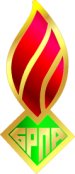 ОБЩЕСТВЕННОЕ ОБЪЕДИНЕНИЕ«БЕЛОРУССКАЯ РЕСПУБЛИКАНСКАЯПИОНЕРСКАЯ ОРГАНИЗАЦИЯ»МИНСКИЙ ОБЛАСТНОЙ СОВЕТ31.08.2022 года№14МЕДИАПЛАН ОО «БРПО» МЕДИАПЛАН ОО «БРПО» МЕДИАПЛАН ОО «БРПО» МЕДИАПЛАН ОО «БРПО» МЕДИАПЛАН ОО «БРПО» Наименование, краткое описаниеНаименование, краткое описаниеДата, времяМесто проведенияКонтактное лицоРайонный (городской) уровень Районный (городской) уровень Районный (городской) уровень Районный (городской) уровень Районный (городской) уровень Дружинный уровеньДружинный уровеньДружинный уровеньДружинный уровеньДружинный уровень